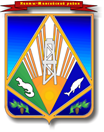 МУНИЦИПАЛЬНОЕ ОБРАЗОВАНИЕХАНТЫ-МАНСИЙСКИЙ РАЙОНХанты-Мансийский автономный округ – ЮграГЛАВА ХАНТЫ-МАНСИЙСКОГО РАЙОНАП О С Т А Н О В Л Е Н И Еот 02.10.2023                                                                                            № 29-пгг. Ханты-МансийскО награждении наградами главы Ханты-Мансийского районаВ соответствии с постановлением главы Ханты-Мансийского района 
от 16 августа 2017 года № 30-пг «Об утверждении Положения о присвоении и вручении наград главы Ханты-Мансийского района», учитывая протокол заседания комиссии по наградам главы Ханты-Мансийского района 
от 27 сентября 2023 года № 15, руководствуясь статьей 31.1 Устава                       Ханты-Мансийского района:1. Наградить Почетной грамотой главы Ханты-Мансийского района
за профессиональные достижения и заслуги в развитии образования 
на территории Ханты-Мансийского района:Голошубину Раису Николаевну – педагога дополнительного образования муниципального автономного учреждения дополнительного образования Ханты-Мансийского района «Центр дополнительного образования»;Зорину Наталью Павловну – учителя начальных классов муниципального казенного общеобразовательного учреждения               Ханты-Мансийского района «Средняя общеобразовательная школа имени А.С.Макшанцева п. Кедровый»;Летуновскую Наталью Анатольевну – документоведа муниципального автономного дошкольного образовательного учреждения Ханты-Мансийского района «Детский сад «Березка п. Горноправдинск;Фуртунэ Наталью Ильиничну – директора муниципального автономного учреждения дополнительного образования 
Ханты-Мансийского района «Центр дополнительного образования»;Шерер Татьяну Александровну – педагога-психолога муниципального казенного общеобразовательного учреждения 
Ханты-Мансийского района «Средняя общеобразовательная школа 
с. Селиярово».2. Опубликовать настоящее постановление в газете «Наш район» 
и разместить на официальном сайте администрации                                        Ханты-Мансийского района.3. Контроль за выполнением настоящего постановления возложить 
на первого заместителя главы Ханты-Мансийского района.Глава Ханты-Мансийского района                                               К.Р.Минулин